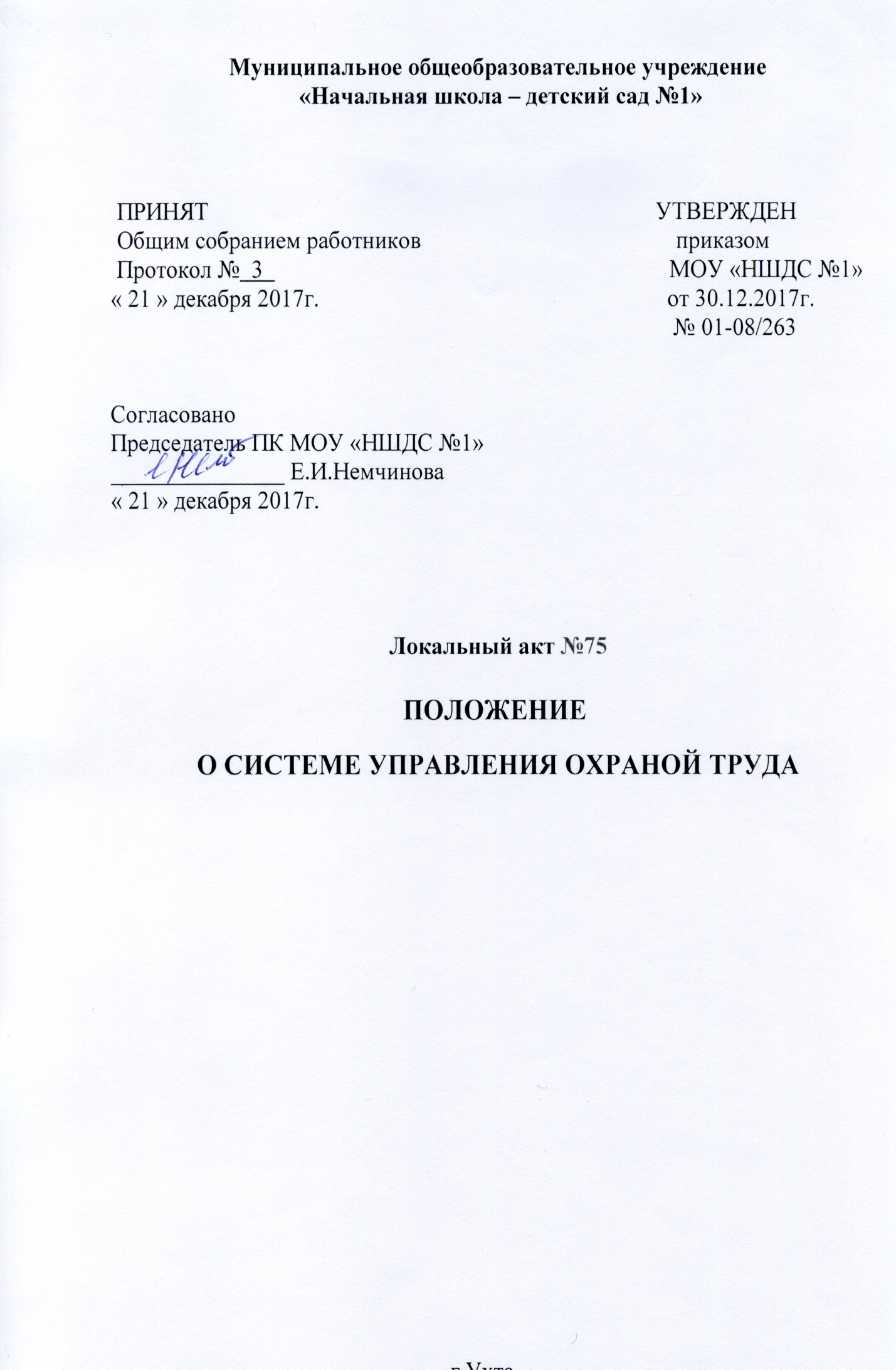 г.Ухта1. Общие положения1.1. Положение о системе управления охраной труда в Муниципальном общеобразовательном учреждении «Начальная школа-детский сад №1» (далее – МОУ «НШДС №1», образовательная организация) разработано в соответствии с ГОСТ 12.0.230-2007 «Система стандартов безопасности труда. Системы управления охраной труда. Общие требования», ГОСТ 12.0.230.1-2015 «Система стандартов безопасности труда. Системы управления охраной труда. Руководство по применению ГОСТ 12.0.230-2007», ГОСТ 12.0.230.2-2015 «Система стандартов безопасности труда. Системы управления охраной труда. Оценка соответствия. Требования», ГОСТ Р 12.0.007-2009 «Система стандартов безопасности труда. Система управления охраной труда в организации. Общие требования по разработке, применению, оценке и совершенствованию», приказом Министерства труда и социальной защиты РФ от 19.08.2016 N 438н «Об утверждении типового положения о системе управления охраной труда» и иными нормативно-правовыми актами об охране труда, в целях обеспечения здоровых и безопасных условий труда работников и безопасности образовательного процесса.1.2. Система управления охраной труда (далее - СУОТ) – составная часть общей системы управления МОУ «НШДС №1», обеспечивающая соответствие условий труда требованиям охраны труда, установленным законодательством Российской Федерации об охране труда, направленная на непрерывное совершенствование деятельности организации по безопасности и гигиене труда, на снижение производственного травматизма и профессиональных заболеваний, и представляет собой набор взаимосвязанных или взаимодействующих между собой элементов, устанавливающих поли тику и цели по охране труда и процедуры по достижению этих целей.1.3. Положение определяет порядок и структуру управления охраной труда и обеспечением безопасности жизнедеятельности в МОУ «НШДС №1», служит правовой и организационно-методической основой формирования управленческих структур и разработки и актуализации локальных нормативно-правовых документов в области охраны труда.1.4. СУОТ включает в себя следующие основные элементы:- политика организации в области управления охраной труда;- организация работы в области управления охраной труда;- планирование и применение СУОТ;- оценка эффективности СУОТ;- действие по совершенствованию СУОТ.1.5. СУОТ предусматривает:- интеграцию в общую систему управления деятельностью МОУ «НШДС №1»;- осуществление корректирующих действий по ее адаптации к изменяющимся обстоятельствам;- обязательства работодателя по постоянному улучшению условий и охраны труда;- формирование комиссии по охране труда, обеспечение социального партнерства в сфере труда;- обязанности работников по охране труда;- стимулирование работы по улучшению условий охраны труда.1.6. Обязанности по обеспечению безопасных условий и охраны труда в организации возлагаются в соответствии со статьей 212 ТК РФ на работодателя, который в этих целях создает систему управления охраной труда (СУОТ), являющуюся составной частью (подсистемой) общей системы управления организацией. Основой функционирования системы управления охраной труда является нормативно-правовая база, в том числе локальная, разрабатываемая непосредственно в организации.1.7. Для целей настоящего Положения используются следующие понятия:- охрана труда – система сохранения жизни и здоровья работников в процессе трудовой деятельности, включающая в себя правовые, социально-экономические, организационно-технические, санитарно-гигиенические, лечебно-профилактические, реабилитационные и иные мероприятия;- условия труда – совокупность факторов производственной среды и трудового процесса, оказывающих влияние на работоспособность и здоровье работника;- требования охраны труда – государственные нормативные требования охраны труда и требования охраны труда, установленные правилами и инструкциями по охране труда;- специальная оценка условий труда – единый комплекс последовательно осуществляемых мероприятий по идентификации вредных и (или) опасных факторов производственной среды и трудового процесса (далее также – вредные и (или) опасные производственные факторы) и оценке уровня их воздействия на работника с учетом отклонения их фактических значений от установленных уполномоченным Правительством РФ федеральным органом исполнительной власти нормативов (гигиенических нормативов) условий труда и применения средств индивидуальной и коллективной защиты работников. По результатам проведения специальной оценки условий труда устанавливаются классы (подклассы) условий труда на рабочих местах.2. Цели и задачи системы управления охраной труда2.1. Целью системы управления охраной труда является снижение производственного травматизма и профессиональной заболеваемости, улучшение условий труда и обеспечение безопасности образовательного процесса.2.2. Задачами системы управления охраной труда являются:- обеспечение постоянного улучшения условий труда и безопасности образовательного процесса;- профилактика травматизма обучающихся и работников МОУ «НШДС №1»;- обеспечение контроля, в том числе общественного, за соблюдением законодательных и иных нормативных актов об охране труда;- защита интересов работников и обучающихся, пострадавших от несчастных случаев;- обеспечение работников специальной одеждой, обувью, средствами индивидуальной и коллективной защиты, санаторно-бытовым обслуживанием за счет работодателя;- проведение профилактических медицинских осмотров работников;- своевременное обучение руководителей, специалистов по охране труда;- проведение специальной оценки условий труда;- санитарно-бытовое обслуживание работающих;- обеспечение безопасности зданий и сооружений;- улучшение эффективности работ по охране труда.3. Структура системы управления охраной труда в сфере образования3.1. Управление охраной труда в МОУ «НШДС №1» осуществляют ее руководитель (работодатель). Законодательство возлагает на работодателя ответственность за обеспечение охраны труда в организации. Он организует эту работу и своими действиями вовлекает работников в эту работу. Работодатель добивается единства цели организации и путей достижения этой цели, соблюдения общих для работников организации ценностей, убеждений и норм, поддержания социально-психологического климата в организации, при котором работники полностью вовлекаются в решение задач организации.Руководящая роль работодателя направлена на создание результативной системы управления охраной труда. Она позволяет ему:- определять цели;- выделять приоритетные цели, задачи и необходимые ресурсы;- содействовать планированию работ;- повышать ответственность руководителей всех уровней за результаты деятельности;- обеспечивать работника всей необходимой информацией об опасностях, с которыми он может столкнуться во время работы. Если работник на своем рабочем месте может соприкасаться с опасными факторами, в его распоряжении должна быть полная информация об этих факторах и мерах по безопасной организации труда;- организовывать работу по обеспечению безопасности труда;- повышать мотивацию персонала на выполнение единых целей и задач по обеспечению охраны труда;- предоставлять необходимые условия и ресурсы для лиц, ответственных за обеспечение охраны труда;- сводить к минимуму действие субъективных факторов.Для реализации своих обязанностей в области охраны труда руководитель МОУ «НШДС №1» (далее – руководитель) создает систему управления охраной труда, в рамках которой разрабатываются и утверждаются должностные инструкции руководителей структурных подразделений и специалистов, включая их права в решении вопросов охраны труда, руководствуясь при этом законодательными и иными нормативно-правовыми актами в области охраны труда.3.2. В соответствии со статьей 370 ТК РФ, коллективным договором МОУ «НШДС №1» и «Положением об уполномоченном лице по охране труда профсоюзного комитета образовательной организации» (утв. Постановлением Исполкома Профсоюза работников народного образования и науки РФ от 26.03.2013 N 13) профсоюзная организация, в лице председателя и (или) уполномоченного лица по охране труда участвуют в управлении охраной труда в организации и осуществляют контроль за соблюдением работодателем трудового законодательства и иных нормативных правовых актов, содержащих нормы трудового права на всех уровнях управления охраной труда.3.3. Порядок организации работы по охране труда в МОУ «НШДС №1» определяется его Уставом, Правилами внутреннего трудового распорядка, должностными инструкциями и в соответствии с требованиями настоящего Положения.4. Задачи и функции ответственных лиц при осуществлении управления охраной труда в МОУ «НШДС №1»4.1. Руководитель МОУ «НШДС №1»:- осуществляет организацию и проведение работ по охране труда;- создает систему и органы управления охраной труда в организации;- определяет и доводит до работников организации обязанности, ответственность и полномочия лиц по охране труда;- организует сотрудничество работодателя, администрации и работников организации по улучшению условий и охраны труда, образует комиссию по охране труда;- разрабатывает мероприятия по улучшению условий и охраны труда, включает их в коллективный договор и соглашенияепо охране труда, обеспечивает их финансирование в порядке и объемах, установленных действующим законодательством об охране труда;- приобретает и выдает за счет средств организации сертифицированную специальную одежду, специальную обувь и другие средства индивидуальной защиты, смывающие и обезвреживающие средства в соответствии с установленными нормами работникам, занятым на работах с вредными и опасными условиями труда, а также на работах, связанных с загрязнением;- обеспечивает безопасную эксплуатацию средств производства, применение средств коллективной и индивидуальной защиты;- обеспечивает обучение и проверку знаний работников по охране труда;- обеспечивает режим труда и отдыха работников в соответствии с трудовым законодательством и иными нормативно-правовыми актами, содержащими нормы трудового права;- обеспечивает санитарно-бытовое и лечебно-профилактическое обслуживание работников в соответствии с требованиями охраны труда;- организовывает проведение за счет средств МОУ «НШДС №1» предварительных и периодических медицинских осмотров работников;- организует контроль за соблюдением требований охраны труда;- обеспечивает ознакомление работников с требованиями охраны труда;- обеспечивает разработку и утверждение правил и инструкций по охране труда для работников с учетом мнения выборного органа первичной профсоюзной организации или иного уполномоченного работниками органа;- проводит специальную оценку условий труда;- организует расследование и учет несчастных случаев на производстве и профессиональных заболеваний;- обеспечивает обязательное социальное страхование работников от несчастных случаев на производстве и профессиональных заболеваний;- предоставляет работникам компенсации за тяжелые работы, работы с вредными и опасными условиями труда;- информирует работников о состоянии условий и охраны труда на рабочих местах, предоставлении компенсаций за условия труда;- представляет в установленном порядке информацию о состоянии условий и охраны труда, выполнении мероприятий коллективного договора и соглашения по улучшению условий и охраны труда, предоставлении компенсаций за условия труда;- осуществляет иные функции, предусмотренные действующим законодательством об охране труда.4.2. Комиссия по охране труда4.2.1. Комиссия по охране труда (далее по тексту – Комиссия) является составной частью Системы управления охраной труда организации, а также одной из форм участия работников в управлении МОУ «НШДС №1» в области охраны труда.4.2.2. Работа Комиссии строится на принципах социального партнерства в соответствии с Типовым положением о комитете (комиссии) по охране труда (утв. приказом Минтруда России от 24.06.2014 N 412н).4.2.3. Комиссия взаимодействует с государственными органами управления охраной труда, органами федеральной инспекции труда, другими государственными органами надзора и контроля, а также с технической инспекцией труда профсоюза.4.2.4. Комиссия в своей деятельности руководствуется законами и иными нормативно-правовыми актами РФ, законами и иными нормативно-правовыми актами субъекта РФ об охране труда, отраслевым соглашением, коллективным договором, локальными нормативно-правовыми актами организации.4.2.5. Задачами Комиссии являются:а) разработка на основе предложений членов Комиссии программы совместных действий работодателя, выборного органа первичной профсоюзной организации или иного уполномоченного работниками представительного органа по обеспечению соблюдения государственных нормативных требований охраны труда, предупреждению производственного травматизма и профессиональной заболеваемости;б) организация проверок состояния условий и охраны труда на рабочих местах, подготовка по их результатам, а также на основе анализа причин производственного травматизма и профессиональной заболеваемости предложений работодателю по улучшению условий и охраны труда;в) содействие службе охраны труда работодателя в информировании работников о состоянии условий и охраны труда на рабочих местах, существующем риске повреждения здоровья, о полагающихся работникам компенсациях за работу во вредных и (или) опасных условиях труда, средствах индивидуальной защиты.4.2.6. Функциями Комиссии являются:а) рассмотрение предложений работодателя, работников, выборного органа первичной профсоюзной организации или иного уполномоченного работниками представительного органа с целью выработки рекомендаций по улучшению условий и охраны труда;б) содействие работодателю в организации обучения по охране труда, безопасным методам и приемам выполнения работ, а также в организации проверки знаний требований охраны труда и проведения в установленном порядке инструктажей по охране труда;в) участие в проведении проверок состояния условий и охраны труда на рабочих местах, рассмотрении их результатов, выработка предложений работодателю по приведению условий и охраны труда в соответствие с государственными нормативными требованиями охраны труда;г) информирование работников о проводимых мероприятиях по улучшению условий и охраны труда, профилактике производственного травматизма, профессиональных заболеваний;д) информирование работников о результатах специальной оценки условий труда на их рабочих местах, в том числе о декларировании соответствия условий труда на рабочих местах государственным нормативным требованиям охраны труда;е) информирование работников о действующих нормативах по обеспечению смывающими и обезвреживающими средствами, прошедшей обязательную сертификацию или декларирование соответствия специальной одеждой, специальной обувью и другими средствами индивидуальной защиты, содействие осуществляемому службой охраны труда работодателя контролю за обеспечением ими работников, правильностью их применения, организацией их хранения, стирки, чистки, ремонта, дезинфекции и обеззараживания;ж) содействие службе охраны труда работодателя в мероприятиях по организации проведения предварительных при поступлении на работу и периодических медицинских осмотров и учету результатов медицинских осмотров при трудоустройстве;з) содействие службе охраны труда работодателя в рассмотрении вопросов финансирования мероприятий по охране труда, обязательного социального страхования от несчастных случаев на производстве и профессиональных заболеваний, а также осуществлении контроля за расходованием средств, направляемых на предупредительные меры по сокращению производственного травматизма и профессиональной заболеваемости;и) содействие службе охраны труда работодателя во внедрении более совершенных технологий производства, нового оборудования, средств автоматизации и механизации производственных процессов с целью создания безопасных условий труда, ликвидации (сокращении числа) рабочих мест с вредными (опасными) условиями труда;к) подготовка и представление работодателю предложений по совершенствованию организации работ с целью обеспечения охраны труда и сохранения здоровья работников, созданию системы поощрения работников, соблюдающих требования охраны труда;л) подготовка и представление работодателю, выборному органу первичной профсоюзной организации или иному уполномоченному работниками представительному органу предложений по разработке проектов локальных нормативных актов по охране труда, участие в разработке и рассмотрении указанных проектов.4.2.6. Для осуществления возложенных функций Комиссия вправе:а) получать от работодателя, заместителя директора, ответственного за организацию охраны труда в МОУ «НШДС №1», информацию о состоянии условий труда на рабочих местах, производственного травматизма и профессиональной заболеваемости, наличии опасных и вредных производственных факторов и принятых мерах по защите от их воздействия, о существующем риске повреждения здоровья;б) заслушивать на заседаниях Комиссии сообщения работодателя (его представителей), руководителей структурных подразделений и других работников организации по вопросам об обеспечении безопасных условий и охраны труда на рабочих местах работников и соблюдении их гарантий и прав на охрану труда;в) заслушивать на заседаниях Комиссии заместителей руководителя, руководителей структурных подразделений работодателя (шефф-повара, главного бухгалтера) и иных должностных лиц, работников, допустивших нарушения требований охраны труда, повлекшие за собой тяжелые последствия, и вносить работодателю предложения о привлечении их к ответственности в соответствии с законодательством Российской Федерации;г) участвовать в подготовке предложений к разделу коллективного договора (соглашения) по охране труда по вопросам, находящимся в компетенции Комиссии;д) вносить работодателю предложения о стимулировании работников за активное участие в мероприятиях по улучшению условий и охраны труда;е) содействовать разрешению трудовых споров, связанных с применением законодательства об охране труда, изменением условий труда, предоставлением работникам, занятым во вредных и (или) опасных условиях труда, предусмотренных законодательством гарантий и компенсаций.4.3. Выборный орган первичной профсоюзной организации4.3.1. Председатель первичной профсоюзной организации МОУ «НШДС №1»:- организует общественный контроль за состоянием безопасности жизнедеятельности, деятельностью администрации по созданию и обеспечению здоровых условий труда, быта и отдыха работающих, учащихся и воспитанников;- принимает участие в разработке перспективных и текущих планов работы, инструкций по обеспечению безопасности жизнедеятельности, подписывает их и способствует претворению в жизнь;- контролирует выполнение коллективного договора, соглашения по улучшению условий и охраны труда;- осуществляет защиту социальных и трудовых прав работников МОУ «НШДС №1»;- проводит анализ травматизма и заболеваемости, участвует в разработке и реализации мероприятий по их предупреждению и другое.4.4. Уполномоченный по охране труда4.4.1. Задачами уполномоченного по охране труда являются:- содействие созданию в организации и ее структурных подразделениях здоровых и безопасных условий труда, соответствующих требованиям норм, правил и инструкций по охране труда;- осуществление контроля за состоянием охраны труда на рабочих местах, соблюдением законных прав и интересов работников в области охраны труда, сохранением их жизни и здоровья в процессе трудовой деятельности;- представление интересов работников в государственных и общественных организациях, судах различных инстанций при рассмотрении трудовых споров, связанных с применением законодательства об охране труда и выполнением обязательств по коллективному договору;- разъяснение, информирование и консультации по вопросам охраны труда среди работников МОУ «НШДС №1» или своего структурного подразделения;- участие в проведении в организации административно-общественного контроля за состоянием охраны труда, смотров-конкурсов по охране труда;- участие в организации и проведении обучения по охране труда и инструктирования безопасным приемам труда на рабочих местах.4.4.2. В соответствии с основными задачами на уполномоченного возлагаются следующие функции:а) контроль:- выполнения работодателем или его представителями (должностными лицами) требований охраны труда на рабочих местах;- соблюдения работниками норм, правил и инструкций по охране труда;- правильного применения работниками средств коллективной и индивидуальной защиты;- соблюдения норм законодательства о рабочем времени и времени отдыха, предоставления компенсаций и льгот за тяжелые работы, работы с вредными и опасными условиями труда;- своевременного сообщения руководителем подразделения работодателю о происшедших на производстве несчастных случаях.б) участие в работе комиссий в качестве представителя от профсоюзной организации по:- проведению проверок технического состояния зданий, сооружений, оборудования, машин и механизмов на предмет их безопасной эксплуатации;- проведению проверок систем отопления и вентиляции;- проведению проверок обеспечения работников специальной одеждой, специальной обувью и другими средствами индивидуальной защиты в соответствии с нормами, необходимыми по условиям труда;- проверке содержания и исправности санитарно-бытовых помещений и санитарно-технического оборудования;- приемке на своем участке вводимого в эксплуатацию оборудования, машин и механизмов на их соответствие требованиям и норм охраны труда;- расследованию происшедших на производстве несчастных случаев (по поручению профсоюзного комитета).в) участие в проведении специальной оценки условий труда.г) участие в разработке мероприятий по улучшению условий труда, предупреждению несчастных случаев на производстве и профессиональных заболеваний.д) участие в защите интересов пострадавшего от несчастного случая на производстве при рассмотрении дел в суде и других инстанциях.4.4.3. Для выполнения задач и функций, возложенных на уполномоченных, уполномоченным предоставлены следующие права:- контролировать в МОУ «НШДС №1» и ее структурных подразделениях соблюдение требований законодательных и других нормативных правовых актов об охране труда;- контролировать выполнение мероприятий по охране труда, предусмотренных коллективным договором, соглашением по охране труда и актами расследования несчастных случаев на производстве;- получать информацию от руководителей и иных должностных лиц своих подразделений по вопросам условий и охраны труда;- предъявлять требования к должностным лицам о приостановке работ в случаях непосредственной угрозы жизни и здоровья работников;- выдавать руководителям подразделений обязательные к рассмотрению предложения об устранении выявленных нарушений требований охраны труда;- обращаться в администрацию МОУ «НШДС №1», территориальную государственную инспекцию труда с предложениями о привлечении к ответственности должностных лиц, виновных в нарушении требований законодательства об охране труда;- принимать участие в рассмотрении трудовых споров, связанных с изменениями условий труда, нарушением законодательства об охране труда, обязательств, установленных коллективными договорами и соглашениями по охране труда;- участвовать в переговорах, проводимых при заключении коллективного договора и разработке соглашения по охране труда.- информировать работников МОУ «НШДС №1», структурного подразделения, в котором они являются уполномоченными, о выявленных нарушениях требований безопасности, состояния условий, охраны труда, проведение разъяснительной работы в коллективе по вопросам охраны труда.- осуществлять проверку выполнения работодателем обязательств по охране труда, предусмотренных трудовым, коллективным договором или соглашением по охране труда.- принимать участие в работе комиссий по приемке в эксплуатацию производственных, учебных и вспомогательных объектов МОУ «НШДС №1» к новому учебному году.4.4.4. В соответствии с Трудовым кодексом РФ, совместного решения работодателя и профсоюзной организации МОУ «НШДС №1», для осуществления своей деятельности уполномоченные пользуются следующими гарантиями прав, которые фиксируются в коллективном договоре:- оказание содействия в реализации прав уполномоченных по осуществлению контроля за обеспечением здоровых и безопасных условия труда;- принятие мер работодателем, должностным лицом по выполнению предложений уполномоченных по устранению выявленных нарушений;- обеспечение за счет средств МОУ «НШДС №1» правилами, инструкциями, другими нормативными и справочными материалами по охране труда;- предоставление для выполнения возложенных на него функций не менее двух часов в неделю с оплатой этого времени в размере его среднего заработка;- обучение по специальным программам. Освобождение на время обучения от основной работы с сохранением заработной платы.4.4.5. Уполномоченный в своей деятельности руководствуется требованиями охраны труда, постановлениями (решениями) первичной профсоюзной организации и ее выборных органов, коллективным договором, локальными нормативными актами по охране труда. Уполномоченный осуществляет свою деятельность во взаимодействии с руководителями и иными должностными лицами МОУ «НШДС №1» (структурного подразделения), ответственными за организацию охраны труда в организации, с технической инспекцией труда профсоюза, территориальными органами федеральных органов исполнительной власти, осуществляющими проведение надзора и контроля. Руководство деятельностью уполномоченного осуществляет выборный орган первичной профсоюзной организации.5. Обеспечение функционирования системы управления охраной труда5.1. Обязанности работников по охране труда:5.1.1.Для эффективной организации работы по охране труда необходимо определять обязанности для каждого подразделения и конкретного исполнителя, предусматривать необходимые между подразделениями связи, обеспечивающие функционирование всей структуры, излагать в документах СУОТ установленные требования и меры по обеспечению их выполнения.5.1.2.Организация работ по охране труда предусматривает:- распределение обязанностей и ответственности по охране труда между руководством и специалистами МОУ «НШДС №1», подразделениями и работниками;- участие работников и их представителей в управлении охраной труда;- обучение и подготовку работников;- разработку процедур по формированию документации системы управления охраной труда;- разработку процесса сбора и передачи информации по охране труда.5.1.3.Обязанности должностных лиц по охране труда разрабатываются с учетом структуры и штатов МОУ «НШДС №1», должностных обязанностей, особенностей производства, требований квалификационных справочников должностей руководителей, специалистов и других работников и тарифно-квалификационных справочников работ и профессий рабочих, федеральных и отраслевых стандартов, правил и инструкций и других действующих нормативных актов.5.1.4. Обязанности должностных лиц по охране труда утверждены в Положении МОУ «НШДС №1» об организации работы по охране труда.5.1.5. Обязанности работников по охране труда:- использовать безопасные методы проведения работ;- ознакомляться с предоставленной в его распоряжение информацией о возможных рисках и опасностях;- соблюдать требования охраны труда, установленные законами и иными нормативно-правовыми актами, правильно применять средства индивидуальной и коллективной защиты, выполнять другие обязанности, предусмотренные действующим законодательством;- проходить обучение безопасным методам выполнения работ, инструктаж по охране труда, стажировку на рабочем месте, проверку знаний требований охраны труда;- извещать руководителя о ситуации, угрожающей жизни и здоровью людей, о каждом несчастном случае, происшедшем на производстве, или об ухудшении состояния своего здоровья;- проходить обязательные медицинские осмотры (обследования);- активно участвовать в деятельности организации по обеспечению охраной труда.5.1.6. Работники всех уровней реализуют все производственные процессы, и их активное участие является необходимым условием обеспечения охраны труда. Поэтому работодателю следует привлекать работников, а также их представителей по охране труда к управлению охраной труда, включая управление аварийными мероприятиями.5.1.7. Вовлечение всего коллектива организации в деятельность по обеспечению охраны труда (в том числе профилактическую) дает возможность ему выполнять осознанные действия по осуществлению их трудовых функций, использовать способности каждого с максимальной эффективностью. Управление охраной труда является коллективной деятельностью, требующей совместных усилий. Это достигается определением во всех службах и на всех организационных уровнях обязанностей и полномочий в отношении безопасности всех видов работ, их объема и технологии (методы, правила). В должностных инструкциях следует определять степень свободы действий членов персонала в рамках их должностной компетенции, обеспечивающей творчество и активное участие работников в управлении охраной труда.5.1.8. Участие работников в управлении охраной труда обеспечивает:- повышение ответственности каждого за результаты своей деятельности;- рост заинтересованности каждого в успехах организации и своей причастности к решению общих задач;- переход от разобщенных действий к солидарным и осознанным, работе в коллективе, сотрудничеству и социальному партнерству;- мотивацию всех и каждого в отдельности к участию в постоянном улучшении деятельности организации.5.1.9. Активное участие работников в управлении охраной труда обеспечивается:- привлечением работников, а также их представителей по охране труда к консультациям, информированию и повышению их квалификации по всем аспектам охраны труда, связанным с их работой, включая мероприятия по ликвидации возможных аварий;- выделением времени и возможностей для активного участия работников, а также их представителей в процессах организационного характера, планирования и реализации действий по совершенствованию системы управления охраной труда, оценке ее эффективности;- созданием, формированием и эффективным функционированием комитета (комиссии) по охране труда, признанием и повышением авторитета представителей работников по охране труда;- определением требований к необходимой компетентности работников в области охраны труда.6. Подготовка и обучение персоналаОбучение по охране труда и проверку знаний требований охраны труда всех работников осуществляют с целью обеспечения профилактических мер по сокращению производственного травматизма и профессиональных заболеваний. Порядок обучения по охране труда и проверки знаний требований охраны труда всех работников организаций утвержден Постановлением Минтруда РФ, Минобразования РФ от 13.01.2003 N 1/29.Ответственность за организацию и своевременность обучения по охране труда и проверку знаний требований охраны труда работников организаций несет работодатель в порядке, установленном законодательством РФ.6.1. Инструктажи по охране труда6.1.1. Обучение по охране труда предусматривает:- вводный инструктаж;- инструктаж на рабочем месте: первичный, повторный, внеплановый и целевой;- обучение работников рабочих профессий;- обучение руководителей и специалистов, а также обучение иных отдельных категорий, застрахованных в рамках системы обязательного социального страхования.6.1.2. Все принимаемые на работу лица, а также командированные в МОУ «НШДС №1» работники и работники сторонних организаций проходят в установленном порядке вводный инструктаж.6.1.3. Вводный инструктаж по охране труда проводят по программе, разработанной на основании законодательных и иных нормативных правовых актов РФ с учетом специфики деятельности МОУ «НШДС №1» и утвержденной работодателем.6.1.4. Первичный, повторный, внеплановый и целевой инструктажи на рабочем месте проводит непосредственный руководитель работ прошедший в установленном порядке обучение по охране труда и проверку знаний требований охраны труда, либо другое лицо назначенное приказом руководителя.6.1.5. Проведение инструктажей по охране труда включает в себя ознакомление работников с имеющимися опасными или вредными производственными факторами, изучение требований охраны труда, содержащихся в локальных нормативных актах МОУ «НШДС №1», инструкциях по охране труда, технической, эксплуатационной документации, а также применение безопасных методов и приемов выполнения работ.6.1.6. Инструктаж по охране труда завершается устной проверкой приобретенных работником знаний и навыков безопасных приемов работы лицом, проводившим инструктаж.6.1.7. Проведение всех видов инструктажей регистрируют в соответствующих журналах проведения инструктажей, с указанием подписей инструктируемого и инструктирующего, а также даты проведения инструктажа.6.1.8. Первичный инструктаж на рабочем месте проводят до начала самостоятельной работы:- со всеми вновь принятыми в МОУ «НШДС №1» работниками;- с работниками МОУ «НШДС №1», переведенными в установленном порядке из другого структурного подразделения, либо работниками, которым поручается выполнение новой для них работы;- с командированными работниками сторонних организаций.6.1.9. Первичный инструктаж на рабочем месте проводят руководители структурных подразделений МОУ «НШДС №1» по программам, разработанным и утвержденным в установленном порядке в соответствии с требованиями законодательных и иных нормативных правовых актов по охране труда, локальных нормативных актов организации, инструкций по охране труда, технической и эксплуатационной документации.6.1.10. Работников, не связанных с эксплуатацией, обслуживанием, испытанием, наладкой и ремонтом оборудования, использованием электрифицированного или иного инструмента, хранением и применением сырья и материалов, допускается освобождать от прохождения первичного инструктажа на рабочем месте. Перечень профессий и должностей работников, освобожденных от прохождения первичного инструктажа на рабочем месте, утверждает работодатель.6.1.11 Повторный инструктаж проходят все работники не реже одного раза в 6 месяцев по программам, разработанным для проведения первичного инструктажа на рабочем месте.6.1.12. Внеплановый инструктаж проводят:- при введении в действие новых или изменении законодательных и иных нормативных правовых актов, содержащих требования охраны труда, а также инструкций по охране труда;- при изменении технологических процессов, замене или модернизации оборудования, приспособлений и других факторов, влияющих на безопасность труда;- при нарушении работниками требований охраны труда, если эти нарушения создали реальную угрозу наступления тяжких последствий (несчастный случай на производстве, авария и т.п.);- по требованию должностных лиц органов государственного надзора и контроля;- при перерывах в работе (для работ с вредными и (или) опасными условиями – более 30 календарных дней, а для остальных работ – более 2 мес.);- по решению работодателя.6.1.13. Целевой инструктаж проводят при выполнении разовых работ, ликвидации последствий аварий, стихийных бедствий и работ, на которые оформляют наряд-допуск, разрешение или другие специальные документы, а также при проведении в организации массовых мероприятий.6.2. Обучение работников рабочих профессий6.2.1 Работодатель в течение месяца после приема на работу организует обучение безопасным методам и приемам выполнения работ всех поступающих на работу лиц, а также лиц, переводимых на другую работу. Обучение по охране труда проводят при подготовке работников рабочих профессий, переподготовке и обучении их другим рабочим профессиям.6.2.2 Работодатель обеспечивает обучение лиц, принимаемых на работу с вредными и (или) опасными условиями труда, безопасным методам и приемам выполнения работ со стажировкой на рабочем месте и сдачей экзаменов, а в процессе трудовой деятельности – проведение периодического обучения по охране труда и проверки знаний требований охраны труда. Работники рабочих профессий, впервые поступившие на указанные работы либо имеющие перерыв в работе по профессии (виду работ) более года, проходят обучение и проверку знаний требований охраны труда в течение первого месяца после назначения на эти работы.6.2.3 Порядок, форма, периодичность и продолжительность обучения по охране труда и проверки знаний требований охраны труда работников рабочих профессий устанавливает работодатель в соответствии с нормативно-правовыми актами, регулирующими безопасность конкретных видов работ.6.2.4 Работодатель организует проведение периодического, не реже одного раза в год, обучения работников рабочих профессий по оказанию первой помощи пострадавшим. Вновь принимаемые на работу проходят обучение по оказанию первой помощи пострадавшим в сроки, установленные работодателем, но не позднее одного месяца после приема на работу.6.3. Обучение руководителя6.3.1 Руководитель организации проходит специальное обучение по охране труда в объеме должностных обязанностей при поступлении на работу в течение первого месяца, далее – по мере необходимости, но не реже одного раза в три года.Вновь назначенного на должность руководителя допускают к самостоятельной деятельности после его ознакомления работодателем с должностными обязанностями, в том числе по охране труда, с действующими в организации локальными нормативными актами, регламентирующими порядок организации работ по охране труда, условиями труда на вверенных им объектах (структурных подразделениях организации).6.3.2 Обучение по охране труда руководителя проводят по соответствующим программам по охране труда образовательные организации профессионального образования при наличии у них лицензии на право ведения образовательной деятельности, преподавательского состава, специализирующегося в области охраны труда, и соответствующей материально-технической базы.Обучение по охране труда проходят в обучающих организациях федеральных органов исполнительной власти, органов исполнительной власти субъекта РФ в области охраны труда:- руководитель МОУ «НШДС №1», работники, курирующие вопросы охраны труда, работники, на которых работодателем возложены обязанности организации работы по охране труда, члены комиссий по охране труда, уполномоченные лица по охране труда профессиональной организации.6.4. Проверка знаний требований охраны труда6.4.1 Проверку теоретических знаний требований охраны труда и практических навыков безопасной работы работников рабочих профессий проводят непосредственные руководители работ в объеме знаний требований правил и инструкций по охране труда, а при необходимости – в объеме знаний дополнительных специальных требований безопасности и охраны труда.6.4.2 Руководитель и работники, курирующий вопросы охраны труда в МОУ «НШДС №1, проходят очередную проверку знаний требований охраны труда не реже одного раза в три года.6.4.3 Внеочередную проверку знаний требований охраны труда работников организации независимо от срока проведения предыдущей проверки проводят:- при введении новых или внесении изменений и дополнений в действующие законодательные и иные нормативные правовые акты, содержащие требования охраны труда. При этом осуществляют проверку знаний только этих законодательных и нормативных правовых актов;- при вводе в эксплуатацию нового оборудования и изменениях технологических процессов, требующих дополнительных знаний по охране труда работников. В этом случае осуществляют проверку знаний требований охраны труда, связанных с соответствующими изменениями;- при назначении или переводе работников на другую работу, если новые обязанности требуют дополнительных знаний по охране труда (до начала исполнения ими своих должностных обязанностей);- по требованию должностных лиц федеральной инспекции труда, других органов государственного надзора и контроля, а также федеральных органов исполнительной власти и органов исполнительной власти субъекта РФ в области охраны труда, а также работодателя (или уполномоченного им лица) при установлении нарушений требований охраны труда и недостаточных знаний требований безопасности и охраны труда;- после происшедших аварий и несчастных случаев, а также при выявлении неоднократных нарушений работниками организации требований нормативных правовых актов по охране труда;- при перерыве в работе в данной должности более одного года.Объем и порядок процедуры внеочередной проверки знаний требований охраны труда определяет сторона, инициирующая ее проведение.6.4.4 Для проведения проверки знаний требований охраны труда работников в организации приказом руководителя создается комиссия по проверке знаний требований охраны труда в составе не менее трех человек, прошедших обучение по охране труда и проверку знаний требований охраны труда в установленном порядке.В состав комиссии по проверке знаний требований охраны труда организации включают руководителя МОУ «НШДС №1», заместителя руководителя, курирующего вопросы охраны труда в организации, представителя профсоюзной организации, в том числе уполномоченного лица по охране труда первичной профсоюзной организации.6.4.5 Проверку знаний требований охраны труда работников организации проводят в соответствии с нормативно-правовыми актами по охране труда, обеспечение и соблюдение требований которых входит в их обязанности, с учетом их должностных обязанностей, характера производственной деятельности.6.4.6 Результаты проверки знаний требований охраны труда работников МОУ «НШДС №1» оформляют протоколом по форме установленного образца.6.4.7 Работнику, успешно прошедшему проверку знаний требований охраны труда, выдают удостоверение за подписью председателя комиссии по проверке знаний требований охраны труда, заверенное печатью МОУ «НШДС №1», проводившей обучение по охране труда и проверку знаний требований охраны труда, по форме установленного образца.6.4.8 Работник, не прошедший проверки знаний требований охраны труда при обучении, обязан после этого пройти повторную проверку знаний в срок не позднее одного месяца.6.5. Порядок разработки и утверждение инструкций по охране труда6.5.1. Инструкция по охране труда для работника разрабатывается на основе межотраслевой или отраслевой типовой инструкции по охране труда (а при ее отсутствии – межотраслевых или отраслевых правил по охране труда), требований безопасности, изложенных в эксплуатационной и ремонтной документации организаций–изготовителей оборудования, а также в технологической документации организации с учетом конкретных условий.6.5.2. Требования по охране труда излагаются применительно к должности, профессии работника или виду выполняемой работы (постановление Минтруда РФ от 17.12.2002 N 80 "Об утверждении Методических рекомендаций по разработке государственных нормативных требований охраны труда").6.5.3. Разрабатываемые инструкции по охране труда являются локальными нормативными актами, устанавливающими требования охраны труда при выполнении работ в производственных помещениях, на территории организации и в иных местах, где производятся эти работы.6.5.4. Инструкции по охране труда (в соответствии с утвержденным Перечнем) разрабатываются как для работников отдельных профессий, так и на отдельные виды работ (работа на высоте, монтажные, наладочные работы и т.д.) на основе типовых инструкций, а также с учетом конкретных условий производства, с обобщением требований стандартов, норм и правил.6.5.5. Инструкции разрабатываются руководителями структурных подразделений с участием заместителя директора, ответственного за организацию охраны труда в МОУ «НШДС №1», который оказывает методическую помощь разработчикам, содействует в приобретении необходимых типовых инструкций, стандартов СБТ и других нормативных актов по охране труда.6.5.6. Инструкция согласуется с соответствующими выборным профсоюзным органом, утверждается руководителем МОУ «НШДС №1». Каждая инструкция, разработанная для каждой конкретной профессии или должности, должна иметь регистрационный номер.6.5.7. Для вводимых в действие новых и реконструированных производств допускается разработка временных инструкций по охране труда для работников.6.5.8. Временные инструкции по охране труда для работников обеспечивают безопасное ведение технологических процессов (работ) и безопасную эксплуатацию оборудования.6.5.9. Инструкция для работника должна содержать разделы:- общие требования охраны труда;- требования охраны труда перед началом работ;- требования охраны труда во время работы;- требования охраны труда в аварийных ситуациях;- требования охраны труда по окончании работы.6.5.10. Проверку и пересмотр инструкций по охране труда для работников организует руководитель. Пересмотр инструкций должен производиться не реже одного раза в 5 лет.6.5.11. Инструкции по охране труда для работников могут досрочно пересматриваться:а) при пересмотре межотраслевых и отраслевых правил и типовых инструкций по охране труда;б) при изменении условий труда работников;в) при внедрении новой техники и технологии;г) по результатам анализа материалов расследования аварий, несчастных случаев на производстве и профессиональных заболеваний;д) по требованию представителей органов по труду субъектов РФ или органов федеральной инспекции труда.6.5.12. Если в течение срока действия инструкции по охране труда для работника условия его труда не изменились, то ее действие продлевается на следующий срок.6.5.13. Действующие в подразделении инструкции по охране труда для работников структурного подразделения МОУ «НШДС №1», а также перечень этих инструкций хранится у руководителя этого подразделения, а также у заместителя директора, ответственного за организацию охраны труда в МОУ «НШДС №1».6.5.14. Местонахождение инструкций по охране труда для работников рекомендуется определять руководителю структурного подразделения организации с учетом обеспечения доступности и удобства ознакомления с ними.6.5.15. Инструкции по охране труда для работников могут быть выданы им на руки для изучения при первичном инструктаже, либо вывешены на рабочих местах или участках, либо хранятся в ином месте, доступном для работников.7. Документация системы управления охраной труда7.1. Система управления охраной труда включает в себя комплекс взаимоувязанных локальных нормативных документов, содержащих структуру системы, обязанности и права для каждого подразделения и конкретного исполнителя, процессы обеспечения охраны труда и контроля, необходимые связи между подразделениями, обеспечивающие функционирование всей структуры.7.2. Установленные в документах системы – организация работ, содержание управленческих функций (или процессов) и процессы обеспечения охраны труда в их взаимодействии – позволяют выполнять их, а в дальнейшем оценивать результаты применения и, если необходимо, осуществлять сертификацию системы управления.7.3 Комплект документов системы управления охраной труда в образовательной организации утвержден Положением МОУ «НШДС №1» об об организации работы по охране труда.7.4. Копии всех документов учитывают и располагают в местах, доступных для ознакомления с ними работников МОУ «НШДС №1». Отмененные документы изымают из обращения с принятием мер, исключающих их непреднамеренное использование в дальнейшем.7.5. Документация системы управления охраной труда должна:- быть понятна пользователям;- периодически анализироваться и, при необходимости, своевременно корректироваться;- быть доступной для работников, которых она касается и кому предназначена.7.6. Записи по охране труда (журналы, протоколы, акты, отчеты) следует:- систематически вести и оптимизировать;- оформлять так, чтобы можно было их легко определять;- хранить в соответствии с установленным определенным сроком;- располагать в местах, удобных для пользования.7.7. Работники должны иметь право доступа к записям, относящимся к их производственной деятельности и здоровью.8. Передача и обмен информацией об охране труда8.1 Обеспечение сбора, обработки передачи, обмена, использование информации по охране труда, а также своевременное внесение необходимых изменении позволяет проводить ее анализ и принимать решение по улучшению охраны труда в МОУ «НШДС №1».8.2 Процедуры информационного обеспечения по охране труда содержат порядок:- получения и рассмотрения внешних и внутренних сообщений (запросов, идей и предложений), связанных с охраной труда, их документального оформления, а также подготовки и выдачи ответов на них;- обеспечения внутренней передачи и обмена информацией по охране труда между соответствующими уровнями и функциональными структурами МОУ «НШДС №1»;- получения, гарантированного рассмотрения и подготовки ответов на запросы, идеи и предложения работников, а также их представителей по охране труда.9. Планирование и реализация мероприятий по охране труда в МОУ «НШДС №1»9.1. Общие требования планирования мероприятий по охране труда9.1.1. Цель планирования работы по охране труда состоит в определении приоритетных направлений, сроков, этапов и способов реализации требований действующего законодательства об охране труда.9.1.2. Планирование работы по охране труда строится на основе принципов:- социальное партнерство работодателя и работника;- взаимосвязанность планов по охране труда с производственными планами;- приоритетность ведущего направления среди планируемых мероприятий, рациональное распределение материальных, финансовых и трудовых ресурсов;- непрерывность, т.е. непрерывно должен осуществляться анализ, периодически уточняться цели и задачи.9.1.3. При установлении и анализе целей и задач по охране труда необходимо учитывать:- государственные нормативные требования охраны труда;- важные факторы охраны труда, технологические варианты, финансовые, эксплуатационные и другие особенности хозяйственной деятельности организации;- ресурсные возможности;- политику организации в области охраны труда, включая обязательство по предотвращению несчастных случаев на производстве и профессиональных заболеваний.9.1.4. Исходными данными для разработки планов по охране труда служат данные учета, отчетности, оценки риска, материалы проверок и пр. Среди них:- результаты специальной оценки условий труда (до 01.01.2014 г. – аттестации рабочих мест по условиям труда) и всех видов производственного и административно-общественного контроля;- статистические сведения об условиях труда, производственном травматизме, профессиональных заболеваниях, временной нетрудоспособности пострадавших от несчастных случаев на производстве и затратах на мероприятия по охране труда;- предписания органов государственного надзора и контроля за соблюдением законодательства об охране труда;- организационно-распорядительные документы МОУ «НШДС №1».9.1.5. Планирование по охране труда проводится с учетом следующих показателей:- численность работающих, которым предусматривается приведение условий труда в соответствии с требованиями и нормами охраны труда;- сокращение количества занятых на работах с вредными условиями труда и на тяжелых физических работах;- состояние зданий и сооружений, подлежащих реконструкции или капитальному ремонту, а также технологических процессов, оборудования, подлежащих замене, реконструкции в целях приведения состояния условий труда в соответствие с требованиями и нормами охраны труда.9.1.6. Формы планирования работ по охране труда.Планирование по охране труда по срокам действия подразделяется на перспективное (программы улучшения условий и охраны труда в организации), годовое (мероприятия коллективного договора (соглашения) по охране труда, план мероприятий по улучшению и оздоровлению условий труда по итогам проведенной специальной оценки условий труда) и оперативное (для реализации мероприятий коллективного договора в подразделениях и решения вновь возникающих задач в структурных подразделениях).9.2. Программа улучшения условий и охраны труда9.2.1. Руководитель определяет и документально оформляет программу улучшения условий и охраны труда, уделяя внимание следующим действиям по реализации требований охраны труда:- подготовке программы улучшения условий и охраны труда;- определению и приобретению необходимых средств управления производственными процессами, оборудования (включая компьютеры, контрольно-измерительную аппаратуру), средств индивидуальной и коллективной защиты работников;- разъяснению работникам степени соответствия рабочих мест установленным требованиям условий и охраны труда, а также приобретению работниками навыков, необходимых для достижения требуемого уровня безопасности труда;- совершенствованию и актуализации, если это необходимо, методов управления охраной труда и средств контроля;- выяснению перспективных тенденций в области охраны труда, включая возможности повышения технического уровня обеспечения охраны труда МОУ «НШДС №1»;- выявлению и контролю вредных и опасных производственных факторов и работ, при наличии которых необходим предварительный и периодический медицинский осмотр.9.2.2. Программа улучшения условий и охраны труда должна регулярно пересматриваться с запланированными интервалами. При необходимости программа должна учитывать изменения в деятельности организации (в том числе изменения технологических процессов и оборудования), изменения оказываемых услуг или условий функционирования. Такая программа должна также предусматривать:- распределение ответственности за достижение целей и задач, нормативных показателей условий и охраны труда для каждого подразделения и уровня управления в МОУ «НШДС №1»;- обеспеченность необходимыми ресурсами;- средства и сроки, в которые должны быть достигнуты цели и решены задачи программы.9.2.3. Для МОУ «НШДС №1» характерным являются следующие мероприятия:- приведение рабочих мест по условиям труда в соответствие с нормами и требованиями законодательства об охране труда;- санитарно-гигиеническое обеспечение.9.2.4. Разработке мероприятий по охране труда коллективного договора предшествует анализ результатов специальной оценки условий труда.9.2.5 Контроль за выполнением мероприятий коллективного договора (соглашения) осуществляется непосредственно сторонами или уполномоченными ими представителями. Контроль возлагается на комиссию по охране труда.9.2.6. При разработке плана мероприятий по улучшению и оздоровлению условий труда по итогам проведенной специальной оценки (до 1 января 2014 г. аттестации рабочих мест) необходимо руководствоваться приказом Минтруда России от 24.01.2014 N 33н "Об утверждении Методики проведения специальной оценки условий труда, Классификатора вредных и (или) опасных производственных факторов, формы отчета о проведении специальной оценки условий труда и инструкции по ее заполнению". План должен предусматривать мероприятия по применению средств индивидуальной и коллективной защиты, оздоровительные мероприятия, а также мероприятия по охране и организации труда. В Плане указываются источники финансирования мероприятий, сроки их исполнения и исполнители. План должен предусматривать приведение всех рабочих мест в соответствие с государственными нормативными требованиями охраны труда.9.2.7. Оперативное планирование по охране труда (мероприятия со сроками исполнения в течение года, целевые планы) осуществляется в каждом структурном подразделении и обеспечивает реализацию раздела "Охрана труда" коллективного договора. Разработку и выполнение мероприятий организует руководитель структурного подразделения.9.3. Порядок проведения специальной оценки условий труда9.3.1. Работодатель обязан обеспечить проведение специальной оценки условий труда (статья 212 ТК РФ).9.3.2. Специальная оценка условий труда проводится в соответствии с приказом Минтруда России от 24.01.2014 N 33н "Об утверждении Методики проведения специальной оценки условий труда, Классификатора вредных и (или) опасных производственных факторов, формы отчета о проведении специальной оценки условий труда и инструкции по ее заполнению".9.4. Порядок обеспечения работников спецодеждой, спецобувью и другими средствами индивидуальной защиты9.4.1. В соответствии со статьей 221 ТК РФ на работах с вредными и (или) опасными условиями труда, а также на работах, выполняемых в особых температурных условиях или связанных с загрязнением, работникам бесплатно выдаются прошедшие обязательную сертификацию или декларирование соответствия специальная одежда, специальная обувь и другие средства индивидуальной защиты (далее – СИЗ), а также смывающие и (или) обезвреживающие средства в соответствии с типовыми нормами, которые устанавливаются в порядке, определяемом Правительством РФ.9.4.2. В случае не обеспечения работника в соответствии с установленными нормами средствами индивидуальной и коллективной защиты работодатель не имеет права требовать от работника исполнения трудовых обязанностей и обязан оплатить возникший по этой причине простой в соответствии с ТК РФ.9.4.3. В решении вопросов обеспечения работников СИЗ необходимо руководствоваться:- ТК РФ;- приказом Минздравсоцразвития России от 1 июня 2009 года N 290н (ред. от 12.01.2015) "Об утверждении Межотраслевых правил обеспечения работников специальной одеждой, специальной обувью и другими средствами индивидуальной защиты";- приказом Минтруда России от 09.12.2014 N 997н "Об утверждении Типовых норм бесплатной выдачи специальной одежды, специальной обуви и других средств индивидуальной защиты работникам сквозных профессий и должностей всех видов экономической деятельности, занятым на работах с вредными и (или) опасными условиями труда, а также на работах, выполняемых в особых температурных условиях или связанных с загрязнением";
- межотраслевыми и отраслевыми правилами по охране труда;- национальными стандартами на конкретные виды СИЗ.9.4.4. Работодатель обязан обеспечить приобретение и выдачу прошедших в установленном порядке сертификацию или декларирование соответствия СИЗ работникам, занятым на работах с вредными и (или) опасными условиями труда, а также на работах, выполняемых в особых температурных условиях или связанных с загрязнением.9.4.5. Приобретение СИЗ осуществляется за счет средств работодателя. Допускается приобретение работодателем СИЗ во временное пользование по договору аренды.9.4.6. Предоставление работникам СИЗ, в том числе приобретенных работодателем во временное пользование по договору аренды, осуществляется на основании результатов специальной оценки условий труда, проведенной в установленном порядке, и в соответствии с типовыми нормами бесплатной выдачи прошедших в установленном порядке сертификацию или декларирование соответствия специальной одежды, специальной обуви и других средств индивидуальной защиты (далее – типовые нормы).9.4.7. Работодатель имеет право с учетом мнения выборного органа первичной профсоюзной организации или иного представительного органа работников и своего финансово-экономического положения устанавливать нормы бесплатной выдачи работникам специальной одежды, специальной обуви и других средств индивидуальной защиты, улучшающие по сравнению с типовыми нормами защиту работников от имеющихся на рабочих местах вредных и (или) опасных факторов, а также особых температурных условий или загрязнения.9.4.8. Указанные нормы утверждаются локальными нормативными актами работодателя на основании результатов специальной оценки условий труда и с учетом мнения соответствующего профсоюзного органа и могут быть включены в коллективный и (или) трудовой договор с указанием типовых норм, по сравнению с которыми улучшается обеспечение работников средствами индивидуальной защиты.9.4.9. Руководитель имеет право с учетом мнения выборного органа первичной профсоюзной организации заменять один вид средств индивидуальной защиты, предусмотренных типовыми нормами, аналогичным, обеспечивающим равноценную защиту от опасных и вредных производственных факторов.9.4.10. Руководитель обязан обеспечить информирование работников о полагающихся им СИЗ. При заключении трудового договора руководитель должен ознакомить работников с Межотраслевыми правилами обеспечения работников специальной одеждой, специальной обувью и другими средствами индивидуальной защиты, утвержденными приказом Минздравсоцразвития России от 1 июня 2009 года N 290н, а также с соответствующими его профессии и должности типовыми нормами выдачи СИЗ.9.4.11. Порядок выдачи и применения СИЗ.9.4.11.1. Работник обязан правильно применять СИЗ, выданные ему в установленном порядке.9.4.11.2. СИЗ, выдаваемые работникам, должны соответствовать их полу, росту, размерам, а также характеру и условиям выполняемой ими работы.9.4.11.3. Руководитель обязан организовать надлежащий учет и контроль за выдачей работникам СИЗ в установленные сроки.9.4.11.4. Сроки пользования СИЗ исчисляются со дня фактической выдачи их работникам.9.4.11.5. Выдача работникам и сдача ими СИЗ должны фиксироваться записью в Личной карточке учета выдачи СИЗ. Руководитель вправе вести учет выдачи работникам СИЗ с применением программных средств (информационно-аналитических баз данных). Электронная форма учетной карточки должна соответствовать установленной форме личной карточки учета выдачи СИЗ.9.4.11.6. Работникам сквозных профессий и должностей всех отраслей экономики СИЗ выдаются в соответствии с типовыми нормами независимо от организационно-правовых форм и форм собственности работодателя, а также наличия этих профессий и должностей в иных типовых нормах.9.4.11.7. Предусмотренные в типовых нормах СИЗ рабочих, специалистов и других служащих должны выдаваться указанным работникам и в том случае, если они по занимаемой профессии и должности выполняют непосредственно те работы, которые дают право на получение этих средств индивидуальной защиты.9.4.11.8. Работникам, совмещающим профессии, или постоянно выполняющим совмещаемые работы, помимо выдаваемых им СИЗ по основной профессии должны дополнительно выдаваться в зависимости от выполняемых работ и другие виды СИЗ, предусмотренные соответствующими типовыми нормами для совмещаемой профессии (совмещаемому виду работ).9.4.11.9. Работникам, временно переведенным на другую работу СИЗ выдаются в общем порядке на время выполнения этой работы или осуществления мероприятий по контролю (надзору).9.4.11.10. СИЗ, возвращенные работниками по истечении сроков носки, но пригодные для дальнейшей эксплуатации, могут быть использованы по назначению после проведения (при необходимости) мероприятий по уходу (стирке, чистке, дезинфекции, дегазации, дезактивации, обеспыливания).9.4.11.11. СИЗ, взятые в аренду, выдаются в соответствии с типовыми нормами. При выдаче работнику специальной одежды, взятой работодателем в аренду, за работником закрепляется индивидуальный комплект СИЗ, для чего на него наносится соответствующая маркировка. Сведения о выдаче данного комплекта заносятся в личную карточку учета и выдачи СИЗ работника.9.4.11.12. В случае пропажи или порчи СИЗ в установленных местах их хранения по не зависящим от работников причинам работодатель обязан выдать им другие исправные СИЗ. Работодатель должен обеспечить замену или ремонт СИЗ, пришедших в негодность до окончания срока носки по причинам, не зависящим от работника.9.4.11.13. Работодатель обязан обеспечить обязательность применения работниками СИЗ.Работники не допускаются к выполнению работ без выданных им в установленном порядке СИЗ, а также с неисправными, не отремонтированными и загрязненными СИЗ.9.4.11.14. Работникам запрещается выносить по окончании рабочего дня СИЗ за пределы территории работодателя или территории выполнения работ.9.4.11.15. Работники должны ставить в известность работодателя (или его представителя) о выходе из строя (неисправности) СИЗ.9.4.12. Порядок организации хранения СИЗ и ухода за ними.9.4.12.1. МОУ «НШДС №1» за счет собственных средств обязана организовать надлежащий уход за СИЗ и их хранение, своевременно осуществлять химчистку, стирку, дегазацию, дезактивацию, дезинфекцию, обезвреживание, обеспыливание, сушку СИЗ, а также ремонт и замену СИЗ. В этих целях руководитель вправе выдавать работникам 2 комплекта соответствующих СИЗ с удвоенным сроком носки.9.4.12.2. В случае отсутствия в организации технических возможностей для химчистки, стирки, ремонта, дегазации, дезактивации, обезвреживания и обеспыливания СИЗ данные работы выполняются организацией, привлекаемой администрацией организации по гражданско-правовому договору.9.4.12.3. В МОУ «НШДС №1» (ее структурных подразделениях) должны быть устроены сушилки и установки для сушки СИЗ.9.4.12.4. При выборе СИЗ необходимо, кроме нормативных документов, руководствоваться принципом соответствия защиты степени опасности.9.4.12.5. Выбор СИЗ осуществляется с учетом характера производства, условий труда, особенностей выполняемых работ.9.4.12.6. При выборе СИЗ необходимо учитывать:а) степень и продолжительность контакта работающих с опасными и вредными производственными факторами;б) величину физических нагрузок при выполнении производственных операций.9.4.12.7. При выборе СИЗ необходимо тщательное обследование условий труда, в частности при специальной оценке условий труда.9.4.12.8. Для правильного и грамотного выбора СИЗ применительно к конкретным условиям следует пользоваться ГОСТами и ТУ, в которых приводятся их основные технические, защитные и эксплуатационные характеристики.9.4.12.9. Обеспечение спецодеждой, спецобувью и другими СИЗ осуществляется зам.директора по АХР.9.4.12.10. Заявка составляется в соответствии с нормами бесплатной выдачи специальной одежды, специальной обуви и других средств индивидуальной защиты, утвержденными руководителем МОУ «НШДС №1». В заявке на специальную одежду и специальную обувь (отдельно для мужчин и женщин) указываются: наименования спецодежды, спецобуви, ГОСТы, ОСТы, ТУ, модели, защитные пропитки, цвета тканей, размеры, рост.9.4.12.11. Приемка каждой партии приобретенных средств индивидуальной защиты должна производиться комиссией, состоящей из представителей работодателя и представителей профсоюзного органа, или совместным комитетом (комиссией по охране труда). При этом проверяется соответствие поступивших СИЗ заявке.9.4.12.12. Комиссия по приемке составляет акт о качестве поступивших СИЗ (акт приемки).9.4.12.13. Каждая партия должна сопровождаться копией сертификата соответствия, заверенной синей печатью органа по сертификации или владельца сертификата с указанием объема поставки и номера партии.9.4.12.14. Не допускается приемка от поставщиков СИЗ без сертификата соответствия.9.4.12.15. Изготовитель (поставщик) обязан предоставить потребителю информацию на русском языке:- наименование товара;- страна и фирма-изготовитель;- область применения;- правила ухода и безопасного применения;- основные потребительские характеристики;- дата изготовления;- срок годности;- обозначение нормативной документации (ГОСТ, ТУ);- информация о сертификации;- адрес изготовителя и продавца.9.4.12.16. Для хранения выданных работникам средств индивидуальной защиты работодатель предоставляет в соответствии с требованиями строительных норм и правил специально оборудованные помещения (гардероб).9.4.12.17. Специальная одежда из прорезиненных тканей и резиновая обувь должны храниться в затемненных помещениях при температуре от +5 до +20 градусов и относительной влажности воздуха 50 – 70 процентов, на расстоянии не менее одного метра от отопительных систем.- Принятые на хранение теплая специальная одежда и специальная обувь должны быть тщательно очищены от загрязнений и пыли, просушены, отремонтированы и во время хранения должны периодически подвергаться осмотру.- На одну из деталей (нагрудный карман, рукав, спину и др.) выдаваемой специальной одежды наносится несмываемый контрастного цвета штамп организации (логотип).9.4.12.18. Ответственность за своевременную и в полном объеме выдачу работникам прошедших в установленном порядке сертификацию или декларирование соответствия СИЗ в соответствии с типовыми нормами, за организацию контроля за правильностью их применения работниками, а также за хранение и уход за СИЗ возлагается на руководителя.9.5. Медицинские осмотры работников9.5.1. В соответствии со статьей 213 ТК РФ работники, занятые на тяжелых работах и на работах с вредными и (или) опасными условиями труда, проходят обязательные предварительные (при поступлении на работу) и периодические (для лиц в возрасте до 21 года – ежегодные) медицинские осмотры (обследования) для определения пригодности этих работников для выполнения поручаемой работы и предупреждения профессиональных заболеваний. Порядок проведения обязательных предварительных и периодических медицинских осмотров (обследований) работников осуществляется в соответствии с приказом Министерства здравоохранения и социального развития РФ от 12.04.2011 N302н (ред. от 05.12.2014). В соответствии с медицинскими рекомендациями работники проходят внеочередные медицинские осмотры (обследования).9.5.2. В случае необходимости (организация детского оздоровительного лагеря) могут вводиться дополнительные условия и показания к проведению обязательных медицинских осмотров (обследований).9.5.3. Работники МОУ «НШДС №1», работающие в условиях повышенной опасности-образовательная деятельность с детьми, проходят обязательное психиатрическое освидетельствование не реже одного раза в пять лет в порядке, устанавливаемом уполномоченным Правительством РФ федеральным органом исполнительной власти.9.5.4. Предусмотренные медицинские осмотры (обследования) осуществляются за счет средств организации.9.5.5. Предварительные медицинские осмотры (обследования) при поступлении на работу проводятся с целью определения соответствия состояния здоровья работника (освидетельствуемого) поручаемой ему работе.9.5.6. Периодические медицинские осмотры (обследования) проводятся с целью:- динамического наблюдения за состоянием здоровья работников, своевременного выявления начальных форм профессиональных заболеваний, ранних признаков воздействия вредных и (или) опасных производственных факторов на состояние здоровья работников, формирования групп риска;- выявления общих заболеваний, являющихся медицинскими противопоказаниями для продолжения работы, связанной с воздействием вредных и (или) опасных производственных факторов;- своевременного проведения профилактических и реабилитационных мероприятий, направленных на сохранение здоровья и восстановление трудоспособности работников.9.5.7. Частота проведения периодических медицинских осмотров (обследований) определяется Приказом Министерства здравоохранения и социального развития РФ 12.04.2011г. №302н для МОУ «НШДС №1» один раз в год.9.5.8. Периодические медицинские осмотры (обследования) работников могут проводиться досрочно в соответствии с медицинским заключением или по заключению территориальных органов Федеральной службы по надзору в сфере защиты прав потребителей и благополучия человека с обязательным обоснованием в направлении причины досрочного (внеочередного) осмотра (обследования).9.5.9. Предварительные и периодические медицинские осмотры (обследования) работников проводятся медицинскими организациями, имеющими лицензию на указанный вид деятельности.9.5.10. Руководитель составляет поименный список лиц, подлежащих периодическим медицинским осмотрам (обследованиям), с указанием участков, вредных работ и вредных и (или) опасных производственных факторов, оказывающих воздействие на работников, и после согласования с территориальными органами Федеральной службы по надзору в сфере защиты прав потребителей и благополучия человека направляет его за 2 месяца до начала осмотра в медицинскую организацию, с которой заключен договор на проведение периодических медицинских осмотров (обследований).9.5.11. Медицинская организация на основании полученного от работодателя поименного списка работников, подлежащих периодическим медицинским осмотрам (обследованиям), утверждает совместно с работодателем календарный план проведения медицинских осмотров (обследований).9.5.12. Руководитель медицинской организации, осуществляющей предварительные и периодические медицинские осмотры (обследования), утверждает состав медицинской комиссии, председателем которой должен быть врач-профпатолог или врач иной специальности, имеющий профессиональную подготовку по профпатологии, членами комиссии – специалисты, прошедшие в рамках своей специальности подготовку по профессиональной патологии.9.5.13. Комиссия определяет виды и объемы необходимых исследований с учетом специфики действующих производственных факторов и медицинских противопоказаний к осуществлению или продолжению работы на основании нормативных правовых актов.Работник для прохождения предварительного медицинского осмотра (обследования) представляет направление, выданное работодателем, в котором указываются вредные и (или) опасные производственные факторы и вредные работы, а также паспорт или другой документ, его заменяющий, амбулаторную карту или выписку из нее с результатами периодических осмотров по месту предыдущих работ и в случаях, предусмотренных законодательством РФ, – решение врачебной психиатрической комиссии.10. Расследование несчастных случаев, учет и анализ производственного травматизма и профессиональной заболеваемости10.1. Расследование несчастных случаев и профессиональных заболеваний проводится в соответствии с ТК РФ, постановлением Минтруда России от 24.10.2002 N 73 (ред. от 20.02.2014) "Об утверждении форм документов, необходимых для расследования и учета несчастных случаев на производстве, и Положения об особенностях расследования несчастных случаев на производстве в отдельных отраслях и организациях", постановлением Правительства РФ от 15.12.2000 N 967 (ред. от 24.12.2014) "Об утверждении Положения о расследовании и учете профессиональных заболеваний", приказа Министерства здравоохранения и социального развития РФ от 24.02.2005 N 160 "Об определении степени тяжести повреждения здоровья при несчастных случаях на производстве".10.2. При несчастном случае на производстве руководитель (его представитель) обязан:- немедленно организовать первую помощь пострадавшему и при необходимости доставку его в медицинское учреждение;- принять неотложные меры по предотвращению развития аварийной или иной чрезвычайной ситуации и воздействия травмирующих факторов на других лиц;- сохранить до начала расследования несчастного случая обстановку, какой она была на момент происшествия, если это не угрожает жизни и здоровью других лиц и не ведет к катастрофе, аварии или возникновению иных чрезвычайных обстоятельств, а в случае невозможности ее сохранения:- зафиксировать сложившуюся обстановку (составить схемы, провести фотографирование или видеосъемку, другие мероприятия);- немедленно проинформировать о несчастном случае уполномоченные органы;- принять иные необходимые меры по организации и обеспечению надлежащего и своевременного расследования несчастного случая и оформлению материалов расследования.10.3. При групповом несчастном случае на производстве (два человека и более), тяжелом несчастном случае на производстве, несчастном случае на производстве со смертельным исходом руководитель МОУ «НШДС №1» (его представитель) в течение суток обязан сообщить соответственно:- в государственную инспекцию труда субъекта РФ;- в прокуратуру по месту происшествия несчастного случая;- работодателю, направившему работника, с которым произошел несчастный случай;- в территориальный орган соответствующего федерального органа исполнительной власти, осуществляющего функции по контролю и надзору в установленной сфере деятельности, если несчастный случай произошел в организации или на объекте, подконтрольных этому органу;- в исполнительный орган страховщика по вопросам обязательного социального страхования от несчастных случаев на производстве и профессиональных заболеваний (по месту регистрации МОУ «НШДС №1» в качестве страхователя);- направить извещение по установленной форме в региональную организацию профсоюза работников образования.10.4. Для расследования несчастного случая на производстве в МОУ «НШДС №1» руководитель незамедлительно создает комиссию в составе не менее трех человек.10.5. Каждый работник или уполномоченный им представитель имеет право на личное участие в расследовании несчастного случая на производстве, происшедшего с работником.10.6. При расследовании несчастного случая (в том числе группового), в результате которого один или несколько пострадавших получили тяжелые повреждения здоровья, либо несчастного случая (в том числе группового) со смертельным исходом в состав комиссии также включаются государственный инспектор труда, представители министерства здравоохранения субъекта РФ или органа местного самоуправления (по согласованию), представитель региональной организации профсоюза работников образования, а при расследовании указанных несчастных случаев с застрахованными – представители исполнительного органа страховщика (по месту регистрации работодателя в качестве страхователя). Комиссию возглавляет, как правило, должностное лицо федерального органа исполнительной власти, уполномоченного на проведение государственного надзора и контроля за соблюдением трудового законодательства и иных нормативных правовых актов, содержащих нормы трудового права.10.7. Если иное не предусмотрено Трудовым кодексом, то состав комиссии утверждается приказом (распоряжением) руководителя. Лица, на которых непосредственно возложено обеспечение соблюдения требований охраны труда на участке (объекте), где произошел несчастный случай, в состав комиссии не включаются.10.8. Расследование обстоятельств и причин несчастного случая на производстве, который не является групповым и не относится к категории тяжелых несчастных случаев или несчастных случаев со смертельным исходом, проводится комиссией в течение трех дней.10.9. Расследование группового несчастного случая на производстве, тяжелого несчастного случая на производстве и несчастного случая на производстве со смертельным исходом проводится комиссией в течение 15 дней.10.10. Несчастный случай на производстве, о котором не было своевременно сообщено руководителю МОУ «НШДС №1» или в результате которого нетрудоспособность у пострадавшего наступила не сразу, расследуется комиссией по заявлению пострадавшего или его доверенного лица в течение одного месяца со дня поступления указанного заявления.10.11. По каждому несчастному случаю на производстве, вызвавшему необходимость перевода работника в соответствии с медицинским заключением на другую работу, потерю работником трудоспособности на срок не менее одного дня либо повлекшему его смерть, оформляется акт о несчастном случае на производстве в трех экземплярах.10.12. Результаты расследования несчастных случаев на производстве рассматриваются руководителем МОУ «НШДС №1» с участием профсоюзного органа организации для принятия решений, направленных на профилактику несчастных случаев на производстве.10.13. Акт о несчастном случае на производстве подписывается членами комиссии, утверждается руководителем МОУ «НШДС №1» и заверяется печатью, а также регистрируется в журнале регистрации несчастных случаев на производстве.10.14. Руководитель (уполномоченный им представитель) в трехдневный срок после утверждения акта о несчастном случае на производстве обязан выдать один экземпляр указанного акта пострадавшему, а при несчастном случае на производстве со смертельным исходом – родственникам либо доверенному лицу погибшего (по их требованию). Второй экземпляр акта о несчастном случае вместе с материалами расследования хранится в течение 45 лет по месту работы пострадавшего на момент несчастного случая на производстве. При страховых случаях третий экземпляр акта о несчастном случае и материалы расследования руководитель организации направляет в исполнительный орган страховщика (по месту регистрации в качестве страхователя).10.15. Акт вместе с материалами расследования хранится в течение 45 лет.10.16. По окончании временной нетрудоспособности пострадавшего руководитель МОУ «НШДС №1» (уполномоченный им представитель) обязан направить в государственную инспекцию труда субъекта РФ, а в необходимых случаях – в территориальный орган государственного надзора информацию о последствиях несчастного случая на производстве и мерах, принятых в целях предупреждения несчастных случаев и копию акта.10.17. Каждый случай профессионального заболевания (отравления) подлежит расследованию, которое проводится комиссией организации и органом Роспотребнадзора. Регистрацию и учет профессиональных заболеваний ведут органы Роспотребнадзора по месту основной работы пострадавшего и медицинское учреждение по принадлежности.10.18. Анализ травматизма и профессиональных заболеваний.Анализ производственного травматизма и профессиональных заболеваний проводит уполномоченный по охране труда представитель профсоюзной организации МОУ «НШДС №1» и зам директора по АХР, как ответственное лицо за организацию охраны труда в МОУ «НШДС №1», ежегодно, с отражением показателей в динамике:- количество пострадавших и профбольных;- удельный вес работающих во вредных условиях труда;- причины производственного травматизма и профессиональных заболеваний;- льготы и компенсации (количество рабочих, пользующихся хотя бы одним видом льгот, компенсаций, количество рабочих, подлежащих льготному пенсионированию);- материальные затраты на мероприятия по охране труда (по подразделению и на одного работающего).Обобщенный анализ травматизма по МОУ «НШДС №1» проводит зам директора по АХР, как ответственное лицо за организацию охраны труда в МОУ «НШДС №1», ежегодно, данные представляются руководителю МОУ «НШДС №1» для принятия решений.11. Обязательное социальное страхование от несчастных случаев на производстве и профессиональных заболеванийВ соответствии со статьей 212 ТК РФ руководитель обязан обеспечить обязательное социальное страхование работников от несчастных случаев на производстве и профессиональных заболеваний.На основании Федерального закона от 24.07.1998 N 125-ФЗ "Об обязательном социальном страховании от несчастных случаев на производстве и профессиональных заболеваний" обязательному социальному страхованию от несчастных случаев на производстве и профессиональных заболеваний подлежат все работники организаций любой организационно-правовой формы, выполняющие работу на основании трудового договора, а также гражданско-правового договора, если в соответствии с последним руководитель организации обязан уплачивать в Фонд социального страхования РФ (далее – Фонд) необходимые страховые взносы.12. Организация контроля за состоянием условий и охраны труда в МОУ «НШДС №1». Аудит системы управления охраной труда12.1. В МОУ «НШДС №1» функционирует система контроля за состоянием условий и охраны труда.12.2. Целью контроля за состоянием условий и охраны труда является предупреждение производственного травматизма, профзаболеваемости посредством осуществления комплекса мероприятий.12.3. МОУ «НШДС №1» осуществляет оценку соответствия состояния охраны труда действующему законодательству (государственным нормативным требованиям охраны труда), обеспечивает регистрацию и учет результативности операций, способных воздействовать на условия труда. Эти процессы касаются:- проведения необходимых качественных и количественных оценок в соответствии с установленными требованиями, целями МОУ «НШДС №1» в области охраны труда;- регистрации несчастных случаев, профессиональных заболеваний, происшествий и других свидетельств недостаточной эффективности системы управления охраной труда;- регистрации данных и результатов контроля, достаточных для последующего проведения анализа результатов оперативного контроля за соответствием целям охраны труда и выработки необходимых корректирующих и предупредительных действий;- обследования состояния здоровья работников;- мониторинга и регистрации данных о здоровье работников, подвергающихся определенным вредным воздействиям.12.4. Запись о проведенных поверках следует регистрировать и сохранять.12.5. В МОУ «НШДС №1» организуется контроль за состоянием охраны труда, что является одним из главных элементов СУОТ, и направлен на:- проверку соответствия состояния условий труда работников государственным нормативным требованиям охраны труда;- выполнение работниками должностных обязанностей по охране труда;- выявление и предупреждение нарушений и отклонений от требований охраны труда;- принятие эффективных мер по устранению выявленных недостатков.Кроме того, при контроле за состоянием охраны труда анализируются результаты специальной оценки условий труда, делается оценка безопасности производства, эффективности средств коллективной и индивидуальной защиты.12.6. Основными видами контроля являются:- административно-общественный (оперативный) контроль;- ведомственный контроль;- государственный контроль;- общественный контроль.Дополнительными и обязательными видами контроля являются:- производственный контроль за соблюдением санитарных правил и выполнением санитарно-профилактических мероприятий (учитывается в СУОТ в части, касающейся контроля условий труда на рабочих местах);12.7. Административно-общественный (оперативный) контроль состоит из трех ступеней:12.7.1. Первую ступень контроля осуществляют зав. кабинетами физкультуры, музыки, зав.пищеблоком, учителя.На первой ступени трехступенчатого контроля рекомендуется проверять:- выполнение мероприятий по устранению нарушений, выявленных предыдущей проверкой;- состояние и правильность организации рабочих мест;- наличие и соблюдение работающими инструкций по технике безопасности;- состояние стендов, плакатов, уголков по охране труда, сигнальных цветов и знаков безопасности;- своевременность и качество проведения инструктажа работающих по безопасности труда;- наличие и состояние защитных, противопожарных средств, устройств и приборов;- наличие и правильность использования работающими средств индивидуальной защиты;- требования безопасности при эксплуатации электронагревательных приборов, оборудования хозяйственного назначения;- исправность и работу приточно-вытяжной вентиляции и местных вентиляционных устройств;- соблюдение работающими правил электробезопасности при работе на электроустановках и с электроприборами;- соблюдение правил безопасности при работе с вредными, пожаро-взрывоопасными веществами;- состояние санитарно-бытовых помещений и устройств;- соблюдение установленного режима труда и отдыха, трудовой дисциплины; охрану труда женщин и подростков.При обнаружении отклонений от правил и норм техники безопасности, производственной санитарии и пожарной безопасности, которые могут быть устранены сразу, устраняются немедленно, остальные записываются в журнал общественно-административного контроля с указанием сроков исполнения.12.7.2. Вторую ступень контроля проводят ответственный и уполномоченный по охране труда, не реже одного раза в четверть.На второй ступени контроля рекомендуется проверять:- организацию и результаты работы первой ступени контроля;- выполнение приказов и распоряжений руководителя МОУ «НШДС №1», решений профсоюзного комитета по вопросам охраны труда;- выполнение мероприятий по предписаниям органов надзора и контроля;- выполнение мероприятий по материалам расследования несчастных случаев;- исправность и соответствие производственных и вспомогательных помещений, оборудования;- своевременность и качество проведения инструктажа работающих по безопасности труда;- наличие и правильность использования работающими средств индивидуальной защиты;- состояние санитарно-бытовых помещений и устройств;- своевременность проведения освидетельствований и испытаний защитных средств, оборудования;- выполнение мероприятий по результатам специальной оценки условий труда;-соблюдение установленного режима труда и отдыха, трудовой дисциплины.Результаты проверки записываются в журнале административно-общественного контроля и сообщаются администрации МОУ «НШДС №1».12.7.3. Третью ступень контроля осуществляет руководитель и председатель профсоюзной организации, не реже одного раза в полугодие.На третьей ступени трехступенчатого контроля рекомендуется проверять:- организацию и результаты работы первой и второй ступеней контроля;- выполнение мероприятий, намеченных в результате проведения третьей ступени контроля;- выполнение мероприятий, предусмотренных планами, коллективными договорами, соглашениями по охране труда и другими документами;- выполнение мероприятий по материалам расследования тяжелых и групповых несчастных случаев и аварий;- техническое состояние и содержание зданий, сооружений, помещений и прилегающих к ним территорий в соответствии с требованиями нормативно-технической документации по охране труда;- эффективность работы приточной и вытяжной вентиляции;- обеспеченность работающих спецодеждой, спецобувью и другими средствами индивидуальной защиты, правильность их выдачи, хранения, организации стирки, чистки и ремонта;- состояние стендов по охране труда, своевременное и правильное их оформление;- организацию и качество проведения обучения и инструктажей работающих по безопасности труда;- соблюдение установленного режима труда и отдыха, трудовой дисциплины.12.8. Ведомственный контроль - осуществляет вышестоящее управление образования:- при проведении комплексных проверок МОУ «НШДС №1» (предупредительный контроль);- при проведении целевых проверок состояния и условий охраны труда, проводимых в соответствии с планами работы управления образования;- при проведении специальных проверок, организуемых по указанию (рекомендациям) вышестоящих органов, органов надзора и контроля.- по заявлениям работников МОУ «НШДС №1».По результатам проверки оформляется акт и издается приказ о результатах проверки (проверок). Итоги проверок рассматриваются на совещании с руководителями МОУ «НШДС №1».12.9. Государственный надзор и контроль за соблюдением трудового законодательства и иных нормативных правовых актов, содержащих нормы трудового права, осуществляет:- федеральная инспекция труда (ст. 352-364 ТК РФ),- государственный надзор за безопасным ведением работ в промышленности (ст. 366 ТК РФ);- государственный энергетический надзор (ст. 367 ТК РФ);- государственный санитарно-эпидемиологический надзор (ст. 368 ТК РФ).Внутриведомственный государственный контроль за соблюдением требований охраны труда в МОУ «НШДС №1» осуществляют федеральные органы исполнительной власти, органы исполнительной власти субъекта РФ в порядке и на условиях, определяемых федеральными законами и законами субъекта РФ.12.10. Общественный контроль.12.10.1. Общественный контроль за соблюдением руководителем МОУ «НШДС №1» требований охраны труда, выполнением им условий коллективного договора, соглашения в сфере охраны труда осуществляют работники организации или уполномоченное (доверенное) лицо по охране труда Первичной профсоюзной организации МОУ «НШДС №1».12.10.2. Руководитель обязан в недельный срок со дня получения требования (представления) об устранении выявленных нарушений сообщить в соответствующий профсоюзный орган о результатах рассмотрения данного требования и принятых мерах (ст. 370 ТК РФ).12.10.3. Руководитель МОУ «НШДС №1» обязан обеспечить для осуществления общественного контроля уполномоченными (доверенными) лицами по охране труда от коллектива и (или) Первичной профсоюзной организации МОУ «НШДС №1» работниками организации по вопросам охраны труда.12.10.4. Уполномоченные (доверенные) лица по охране труда профсоюзной организации имеют право:- осуществлять контроль за соблюдением работодателями трудового законодательства и иных нормативных правовых актов, содержащих нормы трудового права;- проводить независимую экспертизу условий труда и обеспечения безопасности работников;- принимать участие в расследовании несчастных случаев на производстве и профессиональных заболеваний;- получать информацию от руководителей и иных должностных лиц МОУ «НШДС №1» о состоянии условий и охраны труда, а также о всех несчастных случаях на производстве и профессиональных заболеваниях;- защищать права и законные интересы членов коллектива по вопросам возмещения вреда, причиненного их здоровью на производстве (работе);- предъявлять работодателю требования о приостановке работ в случаях непосредственной угрозы жизни и здоровью работников;- направлять работодателю представления об устранении выявленных нарушений трудового законодательства и иных нормативных правовых актов, содержащих нормы трудового права, обязательные для рассмотрения;- осуществлять проверку состояния условий и охраны труда, выполнения обязательств работодателем, предусмотренных коллективными договорами и соглашениями;- принимать участие в работе комиссий по испытаниям и приему в эксплуатацию производственных объектов и средств производства в качестве независимых экспертов;- принимать участие в рассмотрении трудовых споров, связанных с нарушением трудового законодательства и иных нормативных правовых актов, содержащих нормы трудового права, обязательств, предусмотренных коллективными договорами и соглашениями, а также с изменениями условий труда;- обращаться в соответствующие органы с требованием о привлечении к ответственности лиц, виновных в нарушении трудового законодательства и иных актов, содержащих нормы трудового права, сокрытии фактов несчастных случаев на производстве.12.10.5. Организация работы уполномоченных (доверенных) лиц по охране труда осуществляется на основании Положения об уполномоченном (доверенном) лице по охране труда профсоюзного комитета образовательной организации, утвержденного постановлением Исполкома Профсоюза от 26.03.2013 N 13и разработанного на его основе Положения об организации работы уполномоченного (доверенного) лица по охране труда Первичной профсоюзной организации МОУ «НШДС №1».12.10.6. Для обеспечения общественного контроля за соблюдением законных прав и интересов работников в сфере охраны труда во всех структурных подразделениях МОУ «НШДС №1» избирается уполномоченное (доверенные) лицо по охране Первичной профсоюзной организации МОУ «НШДС №1» (далее – уполномоченный).12.10.7. Уполномоченный в своей деятельности руководствуется требованиями охраны труда, Положением об уполномоченном (доверенном) лице по охране труда профессионального союза, постановлениями (решениями) первичной профсоюзной организации и ее выборных органов, коллективным договором и (или) соглашением, локальными нормативными актами по охране труда.12.10.8. Уполномоченные осуществляют свою деятельность во взаимодействии с руководителями и иными должностными лицами МОУ «НШДС №1»  (структурного подразделения), комиссией по охране труда, технической инспекцией труда профсоюза, территориальными органами федеральных органов исполнительной власти, уполномоченных на проведение надзора и контроля.12.10.9. Руководство деятельностью уполномоченного осуществляется выборным органом первичной профсоюзной МОУ «НШДС №1».12.10.10. Задачами уполномоченного являются:- содействие созданию в МОУ «НШДС №1» (структурном подразделении) здоровых и безопасных условий труда, соответствующих требованиям инструкций, норм и правил по охране труда;- осуществление в МОУ «НШДС №1» (структурном подразделении) контроля в форме обследования и (или) наблюдения за состоянием условий и охраны труда на рабочих местах;- подготовка предложений руководителю (должностному лицу) по улучшению условий и охраны труда на рабочих местах на основе проводимого анализа;- представление интересов работников при рассмотрении трудовых споров по вопросам, связанным с обязанностями работодателя по обеспечению безопасных условий и охраны труда и правами работника на труд в условиях, отвечающих требованиям охраны труда;- информирование и консультирование работников структурных подразделений по вопросам их прав и гарантий на безопасный и здоровый труд.12.10.11. Для решения задач, поставленных перед уполномоченным, на него возлагаются следующие функции:- проведение обследований или наблюдений за состоянием условий труда на рабочих местах и подготовка предложений должностным лицам по устранению выявленных нарушений;- информирование работников о необходимости выполнения инструкций по охране труда, правильного применения ими средств индивидуальной и коллективной защиты, содержания их в исправном состоянии, применения и использования в работе исправного и безопасного оборудования и средств производства;- осуществление контроля в структурном подразделении за ходом выполнения мероприятий по охране труда, предусмотренных коллективным договором или соглашением, и доведение до сведения должностных лиц об имеющихся недостатках по выполнению этих мероприятий в указанные договором сроки;- информирование работников структурного подразделения о проводимых мероприятиях по улучшению условий труда на рабочих местах, об отнесении условий труда на рабочих местах по степени вредности и опасности к определенному классу (оптимальному, допустимому, вредному и опасному) на основании специальной оценки условий труда;- содействие должностным лицам по обязательному прохождению работниками структурного подразделения периодических медицинских осмотров (обследований) в установленные работодателем сроки;- осуществление контроля по своевременному обеспечению работников структурного подразделения средствами индивидуальной и коллективной защиты;- проведение проверок и обследований производственного оборудования, с целью определения их соответствия государственным нормативным требованиям охраны труда, а также эффективности работы вентиляционных систем и систем, обеспечивающих освещение рабочих мест, и безопасного применения технологических процессов, инструментов, сырья и материалов;- информирование руководителя (должностного лица) о любой ситуации, угрожающей жизни и здоровью работников, о каждом несчастном случае, происшедшем с работником структурного подразделения, об ухудшении их здоровья;- участие в организации первой помощи, а при необходимости оказание первой помощи пострадавшему в результате несчастного случая, происшедшего в структурном подразделении;- подготовка предложений руководителю, выборному органу первичной профсоюзной организации по совершенствованию инструкций по охране труда, проектам локальных нормативных актов по охране труда;- участие в расследовании происшедших в структурном подразделении аварий и несчастных случаев, а также обеспечение контроля за мероприятиями по их недопущению.12.10.12. Для выполнения возложенных на него функций уполномоченный имеет право:- осуществлять контроль в МОУ «НШДС №1»  (структурном подразделении) за соблюдением требований инструкций, правил и норм по охране труда, локальных нормативных актов;- осуществлять проверки или обследование состояния условий и охраны труда на рабочих местах, выполнения мероприятий, предусмотренных коллективными договорами, соглашениями, а также по результатам расследования несчастных случаев;- принимать участие в расследовании несчастных случаев на производстве и профессиональных заболеваний;- получать информацию от руководителя и иных должностных лиц МОУ «НШДС №1» о состоянии условий и охраны труда, а также о мерах по защите от воздействия вредных и (или) опасных производственных факторов;- принимать участие в работе комиссий по испытаниям и приему в эксплуатацию производственных объектов и средств производства;- вносить обязательные для рассмотрения должностными лицами МОУ «НШДС №1» МОУ «НШДС №1» предложения об устранении нарушений требований охраны труда;- защищать права и законные интересы членов коллектива по вопросам возмещения вреда, причиненного их здоровью на производстве (работе);- направлять предложения должностным лицам о приостановке работ в случаях непосредственной угрозы жизни и здоровью работников;- принимать участие в рассмотрении трудовых споров, связанных с нарушением требований охраны труда, обязательств, предусмотренных коллективными договорами и соглашениями, изменениями условий труда;- вносить руководителю, должностному лицу и в выборный орган первичной профсоюзной организации предложения по проектам локальных нормативных правовых актов об охране труда;- обращаться в соответствующие органы с предложениями о привлечении к ответственности должностных лиц, виновных в нарушении требований охраны труда, сокрытии фактов несчастных случаев на производстве.12.10.13. Обеспечение условий деятельности уполномоченного (освобождение от основной работы на период выполнения возложенных на него обязанностей, прохождения обучения, обеспечение необходимой справочной литературой, предоставление помещения для хранения и работы с документами и др.) устанавливается локальным нормативным актом МОУ «НШДС №1».12.10.14. Руководитель несет ответственность за нарушение прав уполномоченного или воспрепятствование его законной деятельности в порядке, установленном законодательством.12.11. Дополнительные обязательные виды контроля.12.11.1. Производственный контроль за соблюдением санитарных правил и выполнением санитарно-профилактических мероприятий, осуществляется в соответствии с санитарными правилами 1.1.1058-01 "Организация и проведение производственного контроля за соблюдением санитарных правил и выполнением санитарно-противоэпидемических (профилактических) мероприятий» (утв. Постановлением Главного государственного санитарного врача РФ от 13.07.2001 N 18 (ред. от 27.03.2007)).12.12. Аудит (аудиторская проверка) системы управления охраной труда – проведение независимой проверки МОУ «НШДС №1» на предмет соответствия системы управления охраной труда требованиям действующего законодательства.12.12.1. С целью определения эффективности и результативности системы управления охраной труда и ее элементов по обеспечению безопасности и охраны здоровья работников и определения соответствия системы управления охраной труда требованиям действующего законодательства могут проводиться независимые проверки (аудит) организациями, имеющими соответствующие лицензии на проведение экспертизы условий труда.13. Совершенствование управления охраной труда13.1. Одним из основных свойств любой системы, в том числе и системы управления охраной труда, является ее постоянное улучшение.13.2. Целью непрерывного совершенствования управления охраной труда МОУ «НШДС №1» является стремление достичь повышения результативности управления охраной труда, направленного на исключение травм, смертельных случаев, профессиональных заболеваний работников, путем снижения опасностей трудового процесса и сопутствующих ему рисков.13.3. Обеспечение непрерывного совершенствования системы управления охраной труда в целом и ее элементов достигается установлением определенных мероприятий по совершенствованию и своевременным их выполнением. Эти мероприятия учитывают:- цели организации по охране труда;- результаты определения опасных и вредных производственных факторов и оценки рисков;- результаты контроля и измерения результатов деятельности;- расследования несчастных случаев, профессиональных заболеваний и инцидентов на производстве;- результаты и рекомендации проверок (ревизий);- анализ результативности системы управления охраной труда руководством;- предложения по совершенствованию, поступающие от работников МОУ «НШДС №1» и комиссий по охране труда;- изменения национальных законов и иных нормативных правовых актов, программ по охране труда, а также коллективных договоров (соглашений);- новую информацию в области охраны труда;- результаты выполнения предыдущих программ охраны здоровья работников.14. Организация пропаганды охраны труда14.1. Формы (методы) пропаганды охраны труда устанавливаются в зависимости от конкретных задач и могут быть такими, как проведение совещаний, семинаров, дней охраны труда, оформление наглядной агитации, посещение выставок (кабинетов охраны труда), просмотр видеофильмов и т.п.14.2. Совещания проводятся по результатам проведения тематической проверки при осуществлении административно-общественного (ступенчатого) контроля.14.3. Итоговое совещание (по результатам работы за год) проводится одновременно с подведением итогов конкурса на лучшую организацию работ по охране труда и поощрением победителей.14.4. В качестве наглядной агитации в МОУ «НШДС №1» создан уголок по охране труда, оснащенный действующими наглядными пособиями, справочной и методической литературой, и др. средствами.14.5. Комиссия по охране труда доводит до работающих новые положения и требования по охране труда, меры по их выполнению (законодательные и иные нормативные акты).15. Ответственность за нарушение требований охраны труда15.1. Лица, виновные в нарушении законодательных и иных нормативных правовых актов по охране труда, в невыполнении обязательств (мероприятий) раздела охраны труда коллективного договора, привлекаются к дисциплинарной, гражданско-правовой, административной и уголовной ответственности в порядке, установленном федеральными законами.ПРЕДЛАГАЕМЫЙ ПРИМЕРНЫМ ПОЛОРЖЕНИЕМ ПЕРЕЧЕНЬ документов по ОТ- Устав МОУ «НШДС №1».- Материалы по лицензированию МОУ «НШДС №1». (Наличие заключения по охране труда).- Правила внутреннего трудового распорядка для работников МОУ «НШДС №1». (Доведение работникам под роспись).- Приказы руководителя МОУ «НШДС №1»по личному составу и личные дела работников.- Положение об организации работы по охране труда- Положение о проведении работ с повышенной опасностью- Перечень работ, к которым предъявляются повышенные требования безопасности- Приказ руководителя о назначении лица ответственного за проведение работ с повышенной опасностью- Должностные обязанности по охране труда работников МОУ «НШДС №1» с их личными подписями.- Приказ руководителя МОУ «НШДС №1» о назначении ответственных лиц за организацию безопасной работы. (Издается ежегодно перед началом учебного года).- Протокол собрания профсоюзной организации по выборам уполномоченного по охране труда.- Приказ руководителя МОУ «НШДС №1»о назначении представителей администрации в совместный комитет (комиссию) по охране труда.- Приказ руководителя МОУ «НШДС №1» о назначении комиссии для проверки знаний по охране труда.- Протоколы проверки знаний по охране труда работников МОУ «НШДС №1». (Оформляются один раз в 3 года, для вновь принятых на работу – в течение месяца).- Удостоверения о проверке знаний по охране труда руководителя МОУ «НШДС №1», его заместителей и членов комиссии по проверке знаний по охране труда.- План организационно-технических мероприятий по улучшению условий и охраны труда, здоровья работающих. (Составляется на календарный год).- Технический паспорт на здание МОУ «НШДС №1». (Пересматривается в бюро технической инвентаризации один раз в 5 лет).- Журнал технической эксплуатации здания (сооружения) МОУ «НШДС №1». (Ведется на каждое здание и сооружение).- Акты общего технического осмотра зданий и сооружений МОУ «НШДС №1». (Оформляются 2 раза в год: весной и осенью).- Акт готовности МОУ «НШДС №1» к новому учебному году. (Оформляется ежегодно перед началом учебного года).- Акты-разрешения на проведение занятий в учебных кабинетах и в спортивном зале. (Оформляются ежегодно перед началом учебного года).- Техническая документация завода изготовителя (технический паспорт) (наличие паспорта необходимо для всех видов оборудования установленного в МОУ «НШДС №1»)- Акт приемки пищеблока (Оформляется ежегодно перед началом учебного года).- Материалы по проведению специальной оценки условий труда (до 01.01.2014 г. – аттестации рабочих мест по условия труда). (Оформляются не реже одного раза в 5 лет).- Протоколы проверки сопротивления изоляции электросети и заземления оборудования.- Акт гидравлического испытания (опрессовки) отопительной системы. (Оформляется ежегодно перед началом отопительного сезона).- Соглашение администрации и профсоюзной организации по охране труда. (Заключается на календарный год).- Акты проверки выполнения соглашения по охране труда (Оформляются 2 раза в год).- Перечень инструкций по охране труда. (Охватывает все профессии и виды работ, проводимые в МОУ «НШДС №1». Утверждается руководителем организации и согласуется с профкомом).- Инструкции по охране труда для всех профессий и рабочих мест. (Пересматриваются один раз в 5 лет).- Протокол заседания профсоюзной организации о согласовании инструкций по охране труда.- Журнал учета инструкций по охране труда.- Журнал учета выдачи инструкций по охране труда.- Программа вводного инструктажа по охране труда. (Утверждается руководителем МОУ «НШДС №1» и согласуется с профсоюзной организацией).- Программа первичного инструктажа по охране труда на рабочем месте. (Утверждается руководителем МОУ «НШДС №1» и согласуется с профсоюзной организацией).- Журнал регистрации вводного инструктажа по охране труда. (Оформляется при приеме на работу).- Журнал регистрации инструктажа по охране труда на рабочем месте. (Оформляется при приеме на работу и на всех работников не реже одного раза в 6 месяцев).- Список работников МОУ «НШДС №1», подлежащих периодическим медицинским осмотрам (обследованиям), с указанием вредных работ и вредных и (или) опасных производственных факторов, оказывающих воздействие на работников, согласованный с территориальным органом Роспотребнадзора.- Перечень профессий и должностей работников, требующих присвоения I квалификационнй группы по электробезопасности- Журнал проверки знаний по технике безопасности у персонала с I группой по электробезопасности.- Личные карточки учета и выдачи специальной одежды, обуви и средств индивидуальной защиты.- Журнал инструктажа учащихся по технике безопасности при организации и проведении внеклассных и внешкольных мероприятий.- Наличие записей в классных журналах о проведении инструктажей учащихся по охране труда при проведении занятий по химии, физике, биологии, трудовому и профессиональному обучению, информатике, физическому воспитанию, ОБЖ.- Журнал административно-общественного контроля.- Журнал регистрации несчастных случаев на производстве.- Журнал регистрации несчастных случаев с обучающимися.